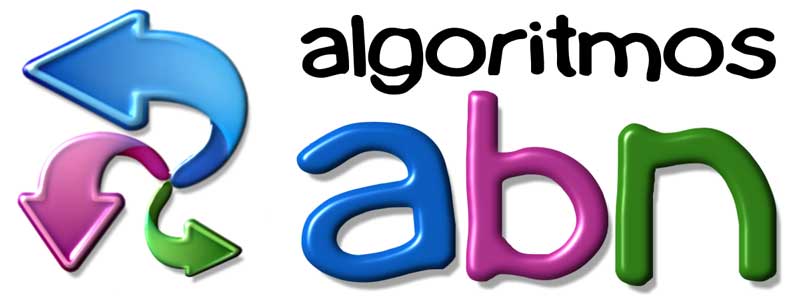 ESTRATEGIAS DE APLICACIÓN AL AULA.Para comenzar y antes de dar paso a la enumeración de las múltiples estrategias de aplicación al aula de este famoso y novedoso método, tenemos que mencionar a uno de los autores del libro que nos ha traído hasta la elaboración de esta tarea.Se trata de Jaime Martínez Montero, autor también del método ABN. Jaime es maestro y doctor en Filosofía y Ciencias de la Educación, el cual expone que “la idea de crearlo es más el resultado de toda una vida profesional en la que se ha trabajado con especial intensidad la didáctica de las matemáticas, que algo que se le ocurre a uno de repente”.Jaime Martínez apunta que lo que caracteriza a esta metodología de enseñanza es su carácter abierto, es posible dar con la solución correcta de diferentes maneras, y el hecho de que la base sobre la que trabaja el alumnado son los números, donde las unidades, las decenas, las centenas, … se componen y descomponen libremente sin aplicar una determinada regla o criterio para la resolución final.El autor de este libro y del método comenzó a utilizar este método con un grupo de 1º de Educación Primaria, sin embargo, apunta que puede comenzar a utilizarse en la etapa de Educación Infantil, desde los 3 años.Como especialista de Educación Infantil no sólo estoy de acuerdo con Jaime, sino que voy más allá, afirmando no sólo que se puede comenzar en la edad de 3 años, sino que se hace necesario, teniendo en cuenta la cantidad de posibilidades y ventajas que presenta dicho método.Si pasamos a enumerar las estrategias de aplicación al aula, tenemos que decir que son muy numerosas. En mi caso me voy a centrar en la etapa de Educación Infantil, etapa en la que imparto la docencia y a la que va dirigida el libro trabajado en esta fase final de la formación en centro: “Desarrollo y mejora de la inteligencia matemática en Educación Infantil”.Como principal estrategia me gustaría destacar que el desarrollo de las matemáticas ABN en nuestras aulas ha de ser muy repetitivo y rutinario para que nuestro alumnado lo asimile e interiorice mucho mejor.Se trata de repetir una serie de actividades todos los días durante un tramo del tiempo. Bajo mi punto de vista el mejor momento para ello es en la asamblea.Con estas repeticiones durante las rutinas de nuestra aula ayudamos al alumnado a adquirir destrezas en: El conteo: todos los días hay que realizar la actividad de contar. Contamos a los alumnos/as del aula, los que faltan, los niños, las niñas, los lápices, las gomas, los pegamentos, el calendario, …Este conteo tiene una serie de fases por las que el niño/a ha de ir pasando:Fase 1: Nivel cuerda.Fase 2: Nivel cadena irrompible.Fase 3: Nivel cadena rompible.Fase 4: Nivel cadena numerable.Fase 5: Nivel cadena bidireccional.Correspondencia grafía – cantidad. El conteo le ayuda a establecer correspondencias entre la cantidad y su correspondiente grafía. Esto también hay que llevarlo a cabo diariamente mediante diversas actividades, por ejemplo, ensartar tantas piezas como me indique el número o a la inversa.Subitización. Gracias a ella hacemos lectura de configuraciones hasta el número 10, por ejemplo. Una actividad para trabajarla pueden ser las tarjetas con puntos o formas en distintas posiciones que el alumnado tiene que decir cuántas hay.Sentido del número. Para conseguir esta destreza podemos emplear materiales que nos ayuden a la descomposición de un número, como por ejemplo, los vecinos o los amigos del 10. Como estrategias para llevarla a cabo, podemos utilizar el reparto regular, como puede ser un reparto uniforme en dos partes; o el reparto irregular y libre en dos o tres partes.Trabajando esto de forma continua, sistemática y diariamente podemos llegar fácilmente a la transformación de los números, como puede ser la suma. Para ello empleamos la tabla de sumar.Geometría. Ésta también se puede trabajar mediante la metodología ABN. Para ello primero hacemos una exploración del espacio, para pasar a la identificación de figuras planas elementales y posteriormente identificarlas en el mundo real.Series. La realización de series es otra de las estrategias que nos permite este método, ya sean de 2, 3 ó más elementos. Pueden ser series de elementos: figuras geométricas, colores, etc; e incluso series numéricas ascendentes o descendentes.Comentar que son numerosos los materiales que se pueden emplear, así como numerosas también las actividades a desarrollar para llevar a cabo esta metodología basada en números.Para finalizar me gustaría resaltar algunas ventajas que presenta este algoritmo ABN:El alumnado aprende más rápido y mejor.Mejora la capacidad de cálculo mental y estimación.Incrementa la capacidad de resolución de problemas.Emplea sus propios procedimientos y estrategias de resolución. Cada uno realiza los cálculos con los pasos que les son necesarios.Desaparecen todas las dificultades y obstáculos del método tradicional.Mejora la actitud de los estudiantes hacia las matemáticas.Aunque no son todo ventajas, como desventajas podemos destacar:Necesidad de formación por parte de los docentes.Implicación de todo el claustro de profesores.Con estas ventajas y desventajas terminamos la presente tarea. Como podemos observar este método tiene más ventajas que inconvenientes, aunque estos pueden ser un gran hándicap, porque necesitamos la implicación de todo el profesorado del centro, ya que de nada vale que en un curso se trabaje el ABN y en el siguiente no, desaprovechando así las numerosas potencialidades del método, además de ser poco favorable para el alumnado que vivencia dicha situación.BIBLIOGRAFÍA:Martínez Montero, J. y Sánchez Cortés, C.; (2011). Desarrollo y mejora de la inteligencia matemática en Educación Infantil. Madrid. Wolters Kluwer.